Pubali Chakravorty-Campbell, SHRM-SCP 
Chief Human Resources Officer 

With twenty years of Human Resources, entrepreneurship, change management, and organizational strategy experience, Pubali is an accomplished executive with over fifteen years of senior leadership experience within companies with local, national, and global footprints. She specializes in developing scalable operational HR, workforce development, and Employer of Choice strategies within fast growing companies. 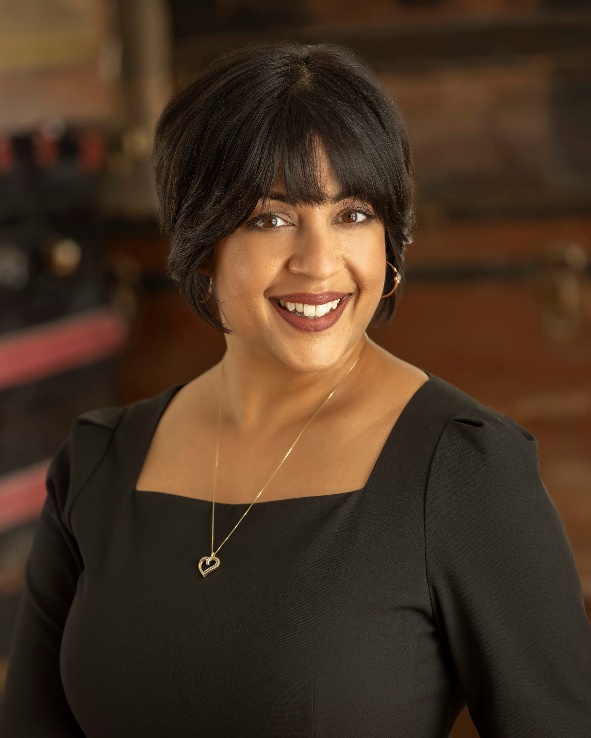 Originally from Louisville, Kentucky, Pubali has been in New England since 1997 when she relocated to Boston to attend Boston University (B.A. Economics, ’01). As a member of New Hampshire’s rich growth-oriented business community, Pubali has won numerous awards such as NH Business Review’s Outstanding Women in Business, New Hampshire Magazine’s Remarkable Women in Healthcare, and the New Hampshire Union Leader’s 40 Under Forty. Pubali has been named as one of NH’s 200 Most Influential Business Leaders by the New Hampshire Business Review in both 2020 and 2021. Finally, in 2020, Pubali received the prestigious Outstanding Women in Business award, which is awarded to a highly select group of New Hampshire executives.

Pubali is a graduate of two, competitive, leadership programs: Leadership Greater Manchester and Leadership New Hampshire where she was one of an elite group of executives selected to attend the two yearlong programs consecutively. In addition, Pubali is a trained Co-Active Executive Coach™ (Coaches Training Institute, CA), DiSC Everything Workplace© certified, designated as a Senior Certified HR Professional by the Society for Human Resource Management, and is an MBA candidate at Southern New Hampshire University (’22). 

An active philanthropist with special interest in entrepreneurialism, ethics, and equity, Pubali is currently on the Board of Directors for Value of Sport, with long history of board membership with a variety of large national and NH nonprofits such as Girls Inc., New Hampshire Women’s Foundation, and the Entrepreneur’s Foundation of New Hampshire. 